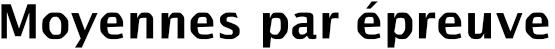 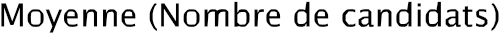 L.P. PTE DES NEGRES - 9720005Y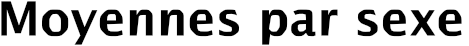 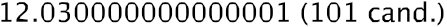 L.P. PTE DES NEGRES - 9720005Y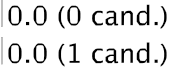 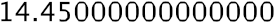 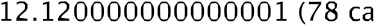 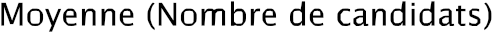 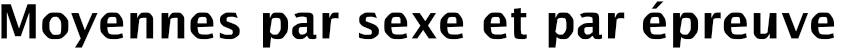 GRETA SUD - 972002CVGRETA NORD - 972003CDGRETA CENTRE - 972004CM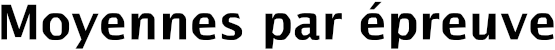 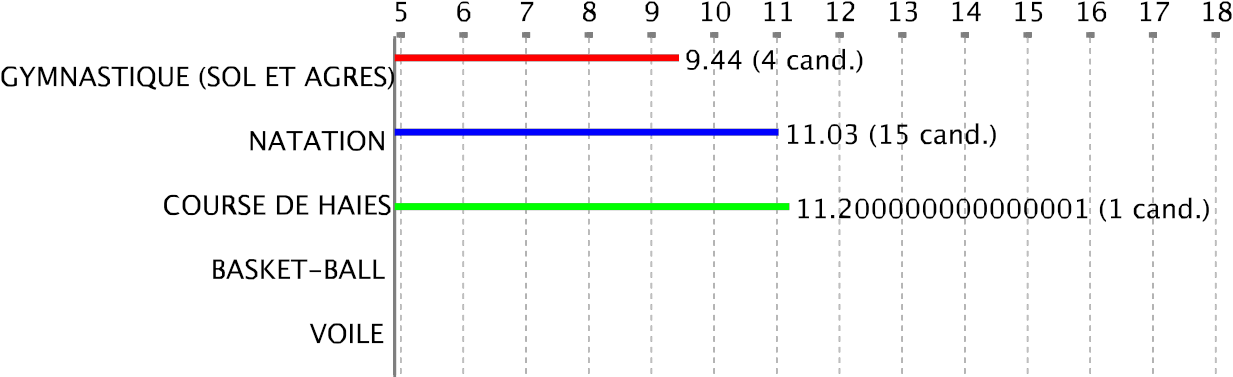 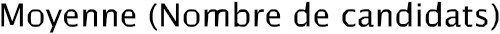 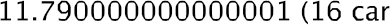 ORPH.APP. D'AUTEUIL - 9720073XORPH.APP. D'AUTEUIL - 9720073X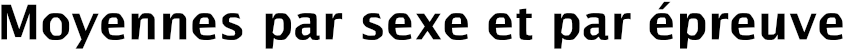 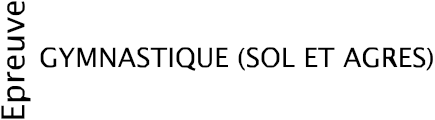 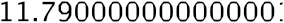 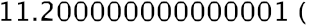 F	M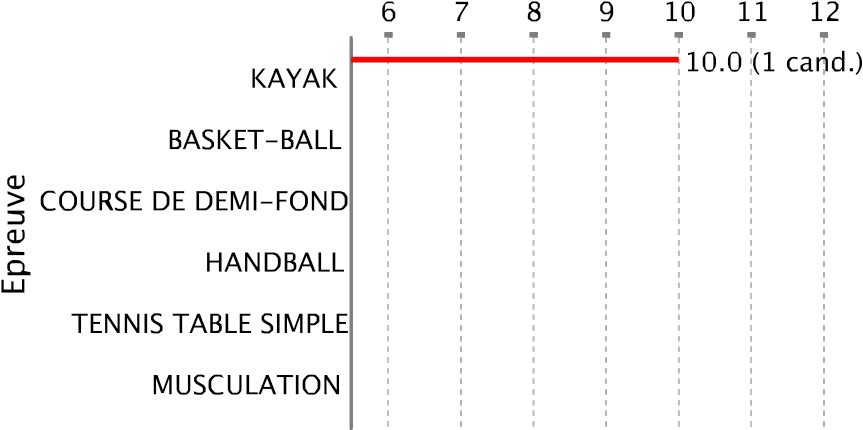 LP ST JOSEPH DE CLUN - 9720074YLP ST JOSEPH DE CLUN - 9720074Y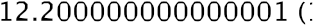 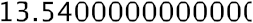 F	ML.P. PRIVE TECHCPTA - 9720080E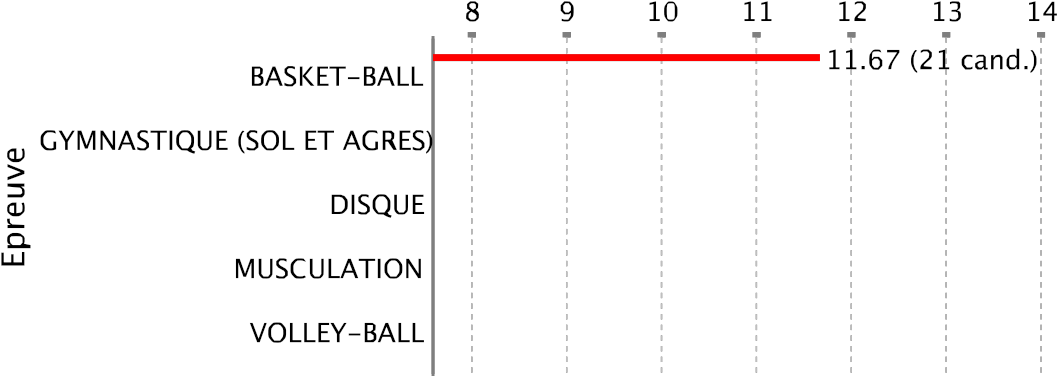 AMEP R.SARCUS(FI) - 9720082GAMEP R.SARCUS(FI) - 9720082G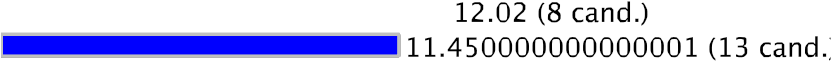 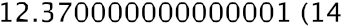 F	M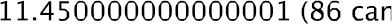 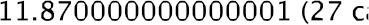 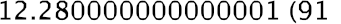 L.P. PETIT MANOIR - 9720091S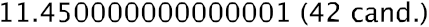 L.P. PETIT MANOIR - 9720091S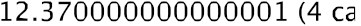 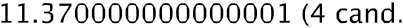 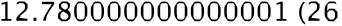 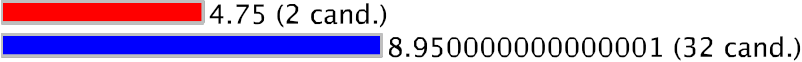 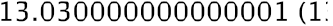 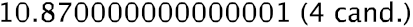 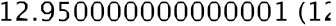 RSMA GONDEAU - 972014CZ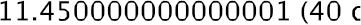 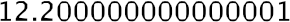 L.P. BATELIERE Lumina Sophie- 9720424D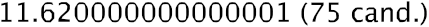 L.P. BATELIERE Lumina Sophie - 9720424D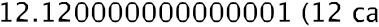 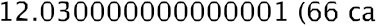 F	M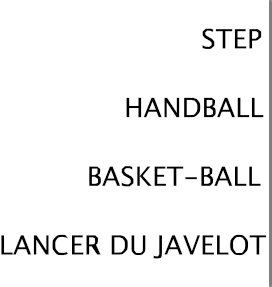 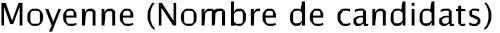 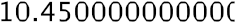 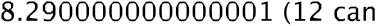 L.P. DILLON - 9720429JF	M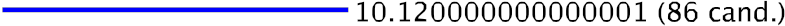 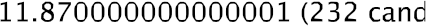 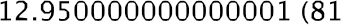 LP F.FANON TRINITE - 9720430KLP F.FANON TRINITE - 9720430K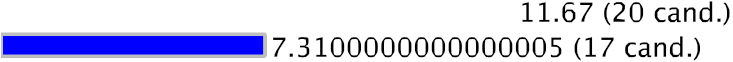 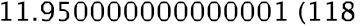 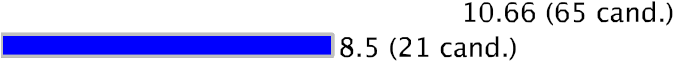 F	M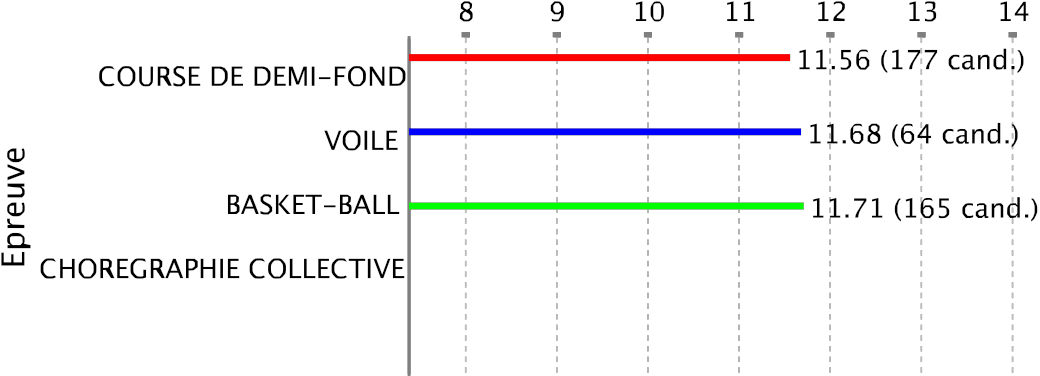 L.P. MARIN - 9720468BL.P. MARIN - 9720468B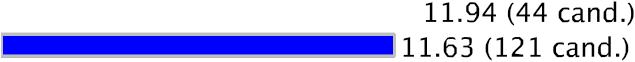 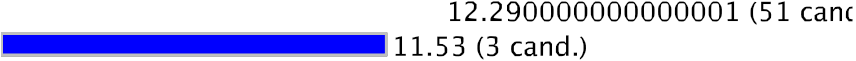 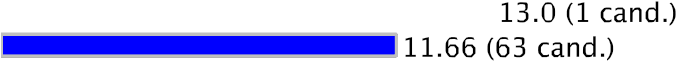 F	M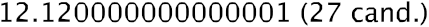 L.P. PRIVE MONESIE - 9720479NF	M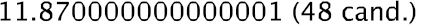 L.P. CHATEAUBOEUF - 9720501M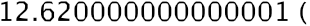 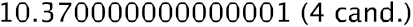 L.P. CHATEAUBOEUF - 9720501MF	M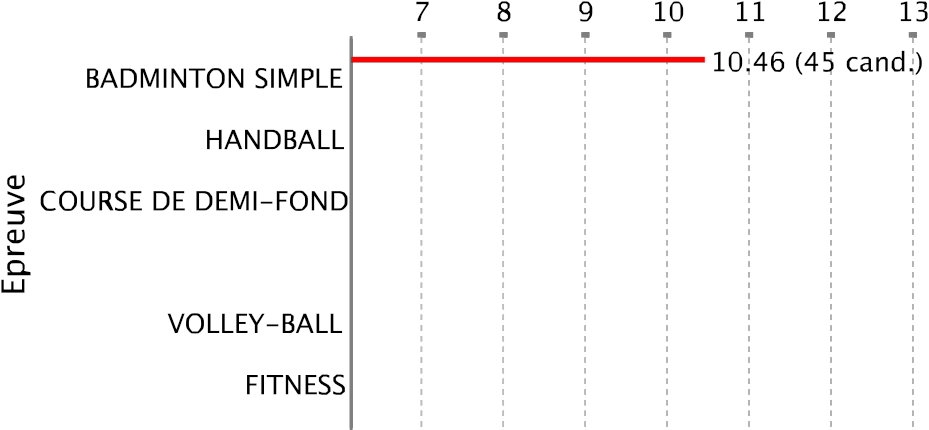 LP A.ALIKER CLUNY - 9720515CLP A.ALIKER CLUNY - 9720515C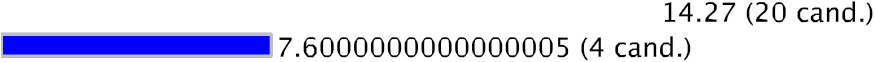 F	M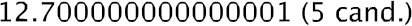 L.P. SAINT PIERRE - 9720516DL.P. SAINT PIERRE - 9720516D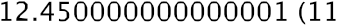 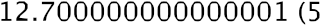 F	M	Moyennes académiques : M	Moyennes académiques : F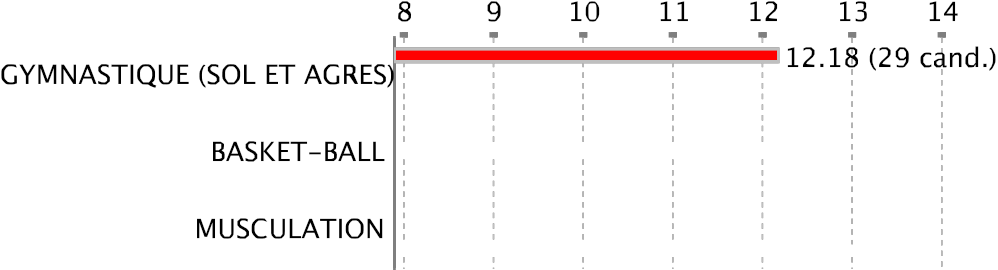 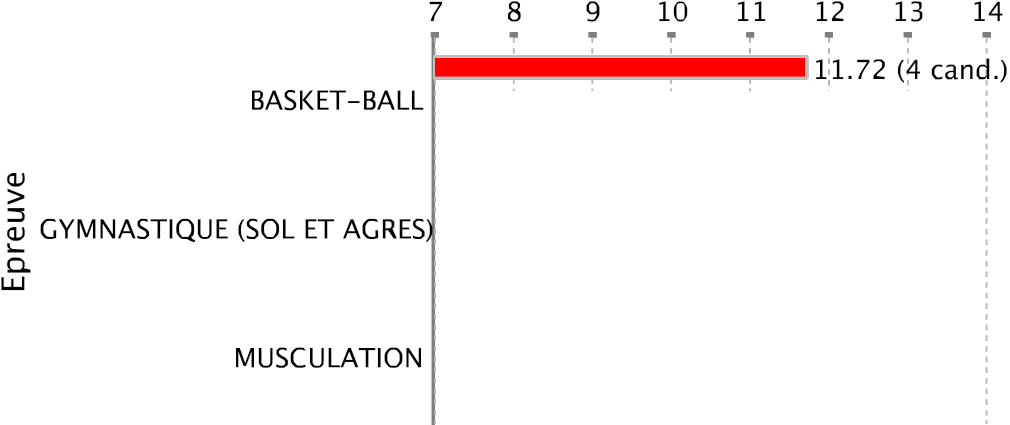 AMEP (F.I) - 9720615LF	MLYC  CROIX RIVAIL - 9720616MCFA AGRICOLE - 9720632E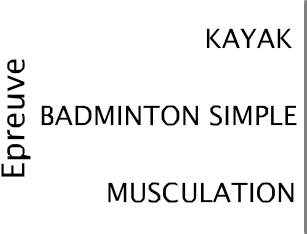 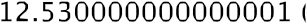 LYC  NORD ATLANTIQUE - 9720692VF	M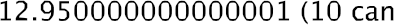 LYCEE ACAJOU 2 - 9720695YLYCEE ACAJOU 2 - 9720695Y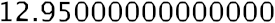 F	M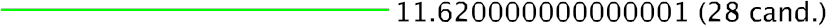 LPO J.ZOBEL RIV SALE - 9720725FLPO J.ZOBEL RIV SALE - 9720725F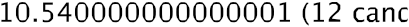 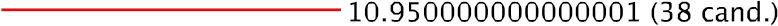 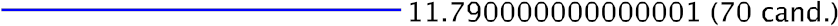 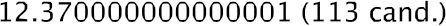 LPO J.PERNOCK LORRAIN - 9720726G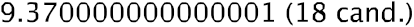 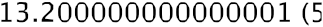 LPO J.PERNOCK LORRAIN - 9720726GF	MGRETA BTP PET MANOIR - 9720768C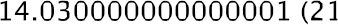 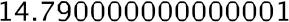 LPO LA JETEE FRANCOIS - 9720771F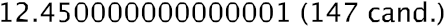 LPO LA JETEE FRANCOIS - 9720771FF	MCNED CTRE D'ENSEIGNE - 9720792D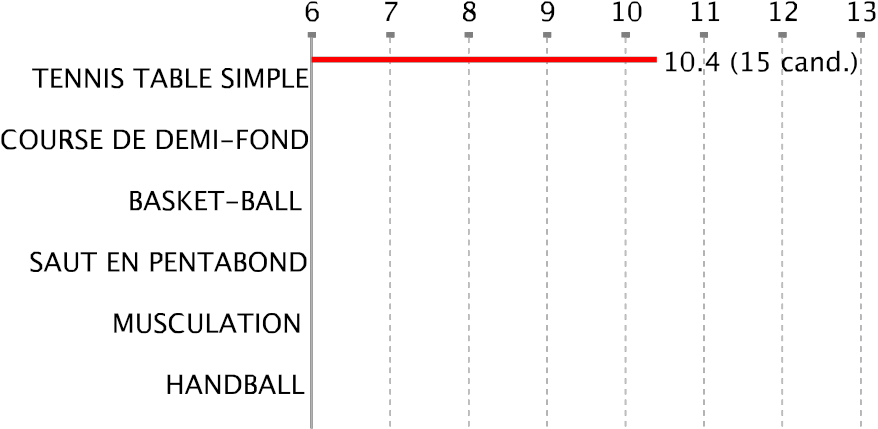 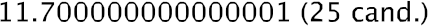 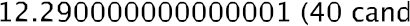 LYC HOT NORD CARAIBE - 9720823MLYC HOT NORD CARAIBE - 9720823M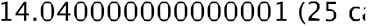 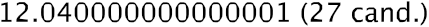 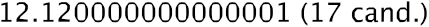 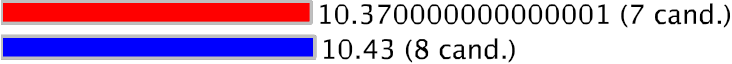 F	M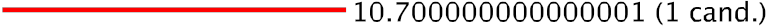 LP PLACE D'ARMES - 9720844KLP PLACE D'ARMES - 9720844K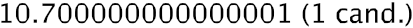 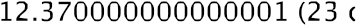 F	M